Вх. № ………………………… / ……………………..З А Я В Л Е Н И ЕЗА ИЗДАВАНЕ НА УДОСТОВЕРЕНИЕ ЗА ТЪРПИМОСТ НА СТРОЕЖ(Уникален идентификатор на административната услуга - 2084)От ……………………………...………………………………………………………………..………….(посочете трите имена на физическото лице или наименованието на юридическото лице)ЕГН/ЕИК……………………………………….., постоянен/настоящ адрес или адрес на управление на юридическото лице: гр./с. ...................................................., община………………….…………, област……………………………. ул. (ж.к.) …………....……………………………............................., тел.:……….................................................., електронен адрес .................................................................юридическото лице се представлява от ………………......……………………………………………………………………………………………………………...……………………………………………(трите имена на представителя/пълномощника и ЕГН)№/дата на пълномощното ……………………………………………………………….……………….УВАЖАЕМА/И  Г-ЖО/Г-Н ……………….……………….,	Заявявам желанието си да ми бъде издадено удостоверение за търпимост на ………………….......................................................... сграда……………………..…………………….……………………………………………………………………………………………………………(описва се видът на сградата - жилищна, вилна, стопанска, лятна кухня и др.)съгласно - § 16, ал. 1 от Преходните разпоредби и § 127 от Преходните и заключителните разпоредби към Закона за изменение и допълнение на Закона за устройство на територията, намираща се в поземлен имот с идентификатор №/планоснимачен № …………………………… парцел (УПИ) № …………………………, квартал № …………………………… по плана на гр./с. …………………………….……………, община …………………….……..………………, област ………………………………………………………………………………, който се намира на адрес:………………………………………………...………………………………………………. (ж.к., бул., ул., сграда, №, вх., ет., ап.)Прилагам следните документи:Документ за собственост (отстъпено право на строеж) №  …………..…. /…………..……..2. Доказателства за времето на изпълнение на незаконния строеж, които са допустими по Гражданския процесуален кодекс, включително декларации.3. Документ за платена такса, освен ако плащането е извършено по електронен път. Плащането е извършено по електронен път (отбележете със знак , когато плащането е извършено по електронен път).4. Други документи:………………………………………………………………………………….Желая издаденият индивидуален административен акт да бъде получен: Лично от ЦАО. Чрез лицензиран пощенски оператор на адрес:.......................................................................………………………………………………………………………………………...……...……………,като декларирам, че пощенските разходи са за моя сметка, платими при получаването на акта за вътрешни пощенски пратки, и съм съгласен документите да бъдат пренасяни от оператора за служебни цели. Индивидуалният административен акт да бъде изпратен:като вътрешна препоръчана пощенска пратка;като вътрешна куриерска пратка;като международна препоръчана пощенска пратка.По електронен път на електронен адрес ……………………………………………………Дата:  .....................................                                                      ЗАЯВИТЕЛ: ........................................	  ден, месец, година                                                                                           (подпис)                                                                                    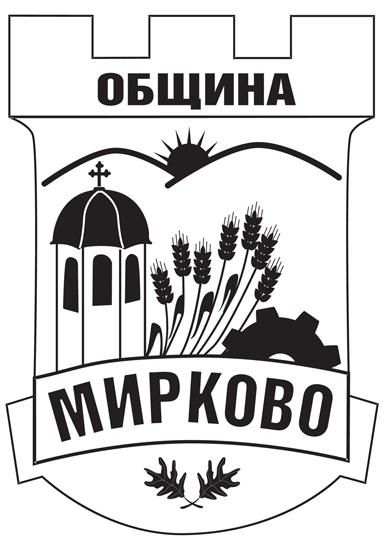 